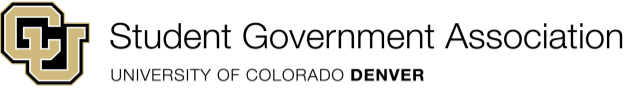 Senate Meeting Friday, February 16th, 2023Presiding Officer: Vice President BrooksMinute Taker: Chief Justice ZabaletaCall to Order: Call to Order at 1:05 PMRoll Call: Roll Call completed at 1:06 PMApproval of Minutes from February 9th: Motion to Approve the Minutes from February 9th by Senator Saoji, Seconded by Senator AgarwalAdoption of the Agenda: Motion to Adopt the Agenda by Senator Burns, Seconded by Senator RodriguezPublic Comments:New Business:A Bill to Amend Senate Bylaws Attendance PolicyPresented by Associate Justice WrightChief of Staff Bachman: Why did you choose the language “disciplinary action” instead of specifying actions such as impeachment, censure, or other legislative measures?Chief Justice Zabaleta: We decided not to alter the language, adhering to the existing bylaws. Additionally, we chose to grant discretion to the judicial committee, allowing us to determine the most suitable course of action for each individual case, rather than imposing a rigid measure.Motion to Call to Question by Senator Agarwal, Seconded by Senator RodriguezUpdates: President: On Monday, Vice President Brooks and I had our executive portraits taken; we will have official photos. On Tuesday morning, I met with some members of the system to discuss one of our system galas, which will take place in April. We had executive meetings to check in with everyone and ensure that we were fulfilling the expectations of excellence. I attended F&F this morning. This morning, around 8 a.m., I received a phone call from Chancellor Marks informing me that there had been a shooting at the University of Colorado Colorado Springs. The Executive Cabinet convened this morning; we will receive an update from them at some point, and I will also visit their premises to check what is going on. All our University of Colorado campuses are on high alert; if you notice increased police and security presence, that is what is currently going on. Emergency management wants to ensure everyone's safety; there is currently no active threat.Representative Valdez: The dorm is under lockdown for investigation, but there is no active shooter threat. Ex officio Brown: 2 students were found dead.Vice President: I went to SACAB this morning. We are looking forward to the black education conference next week, which will be held on Friday in the north building; Regent James is also expected to attend. We are also expecting a guest to come to Senate for strategic planning.Chief of Staff: I continued meeting with several of the chairs; this week, I met with Director Sharma, Director Galloway, Representative Mauro, and Director Cosentino to discuss their semester priorities and how we can prepare next year's representatives to be in the best possible position. I have been working with Senator Burns, chair of the civics committee, to track and study legislation in the state capitol; I am currently in the process of selecting legislation. We anticipate that this procedure will start in full by the next Senate. I also attended the SACAB master plan steering committee meeting, and chair Mauro did an excellent job of fostering discussions. Civics: We have reached out to Victoria Watson at the food pantry, aiming to establish a plan and partnership with them. Additionally, we intend to present an allocation bill from the SGA budget for Nourish Now. We plan to track some bills Cade has highlighted as having an impact within the CU Denver Community. The reflection space is nearing completion, with new carpeting, although badge scanners still require replacement to store all student data for access. This initiative will serve as a platform for broader impacts in our communication strategy. Unfortunately, we lost our vice-chair Flores last week, and we express gratitude for his insightful contributions to Civics. Due to this, we have nominated our new Vice-Chair, Cesar Rodriguez.College Council:CAP: I am meeting with Dr. James Walsh to discuss Casa Mayan because he is interested in initiating a campaign centered around the house and its preservation. I am also organizing the Student Advisory Council and developing plans for future projects within the college.Business: I met with the dean's cabinet to arrange the events at the business school for the spring and fall. We are also working on internal departmental goals. The Chief of Staff wanted meetings with several individuals at the business school. I met with The Business School Alumni Network (BSAN). I have been collaborating with the business school's marketing staff to promote events through physical and social media channels. I had scheduled more meetings with the deans' cabinet. Next week, I will be attending an onsite program for students across the business school.SEHD: I have been preparing for the BESOS meeting with Dr. Lynn on the 26th. I have been reading the Senate and committee bylaws.CEDC: I have been working on forming the dean advisory council; we are about finished with the calendar, and we should have meeting dates set within the next week or two. I have been communicating with Tami about how the leadership structure inside the College of Engineering works to address academic integrity and policies, and whether there are more leaders to join the advisory council, even though we have approximately 1 or 2 people from the dean's office.SPA: Last night, we had an honor society meeting and met with students interested in participating in SPA and presenting at RaCAS. I have been assisting them with application ideas. Unfortunately, I could not attend SACAB, but Representative Mauro shared my comments. I have revised my draft for the transportation survey, incorporating feedback from College Council members and Kelsi. Those who received the survey on the chair chat can provide feedback, enabling us to initiate distribution. Additionally, we have the science fair scheduled for Friday and a career fair on Wednesday.Public Relations: Not presentFinance & Funding: I would like to start by addressing an email from Lance regarding fiscal issues related to the DLR subscription renewal. Lance proposed switching to a 6-month licensure because the annual licensure would extend beyond the fiscal year, and we are not allowed to give funding for the next academic year. We decided to opt for the 6-month option, and the committee for the following year will determine whether to pursue an annual licensure. In our discussions, we also considered the continuous funding for Denver Lynx Radio from F&F. While the decision lies with the next year's committee, we concluded that while fundraising support is beneficial, full funding may not be the most ideal approach. During our meeting with Addison from Student Life, it was highlighted that student organizations failing to complete the Canvas training course by next Wednesday will be suspended. We approved items for the Marketing Club meetings for food but denied a leader workshop for BSAC, as we believe it should be a purchase request rather than a budget request. Ex officio Spray will be reaching out regarding this matter. We approved ASA’s welcome event for $200. Committee members the week are Senator Halember and Senator AgarwalJudicial: If you miss a desk shift, it will be considered as a miss. Please ensure that you attend as scheduled or arrange for someone else to cover your shift.SACAB: I had a chair meeting with Chief of Staff Bachman. SACAB went well this morning with the masterplan steering committee; they are nearing the end of phase 3, and they expect to present it to the Auraria Board of Directors in April for approval. They do not have an alternative, so they are hoping their master plan works. Carl Meese and Robin Becker came from AHEC to SACAB today; we had a discussion and presentation, and there were many good questions asked. All the questions we were unable to discuss will be sent to them, and we will receive a response from AHEC. SSRC: I have been working on how the endorsements will look this semester; we want to encourage collaboration among departments, AVCs, and directors. Due to budget constraints, it could assist departments to collaborate and deliver better services to students. I met with the Chief of Staff to discuss endorsements and a smoother transition for next semester.Ex Officio: I would like to echo Judicial's sentiments: please provide folks the chance to take shifts whenever possible; I would propose a 48-24-hour notice. I will be out of town for a conference; I will be in the office Monday through Thursday next week, but Friday will be spent traveling. Next Friday is the Science fair; be the best CU Denver advocate. Safety is also a concern; we recently saw appalling violence at our sister campus, and I urge you all to take care of yourselves during this time, if you see something, please report it. Have the Auraria police department phone number; calling 911 from your phone will not direct you to Auraria.Ex officio Brown: The election code is available on the website and MyLynx. Kelsi is organizing information sessions for anyone who might be interested in running for SGA. The year is ending, and I would like you to consider what legacy you want to leave on campus.General Business from the Floor:Senator Anson: I have been attending staff council meetings for student government, and they have some useful information for the student body. DEI intends to broaden ethnic groupings to recognize their country of origin. Their main objective is to become a Hispanic Serving Institution since they believe Hispanics are now the most vulnerable in the school, and they intend to begin training for undocumented individuals. They will begin rolling out tests for specific colleges and areas, with a five-year plan for the institution.Chief of Staff Bachman: Today's SACAB meeting echoed concerns discussed last semester when we became aware of ongoing developments. AHEC's motivation for the plan is to distance from parking revenues affected by COVID-related campus closures. They presented three maps for students, housing, and business. While it may seem promising for the campus's future, questions arise about the intended recipients, usage, and who will occupy those spaces. These questions were raised in SACAB today, but the answers provided were not satisfactory. I propose we dedicate time to this session to going into Committee of the Whole to discuss and determine the best course of action for the Student Government. It is crucial to address these concerns directly; otherwise, the campus's identity may shift away from student focus, and their rights could be compromised.Motion by Senator Burns to move into a Committee of the Whole, Seconded by Senator AnsonVote of affirmation: 17-0-0Motion to Reconvene from Committee of the Whole by Senator Agarwal, Seconded by Senator RodriguezSenator Agarwal: Senator Augustyn wanted to thank Ex officio Spray for her assistance with F&F this week.President Combs: I received an update on the UCCS situation; UCCS sent an email to the entire school. We are currently waiting for system-level steps to move forward. We will send out notifications about the incident that occurred and make people aware of the resources we have available so that people feel safe and comfortable.Adjournment: Motion to Adjourn by Representative Valdez, Seconded by Senator AgarwalAt 2:56 PM